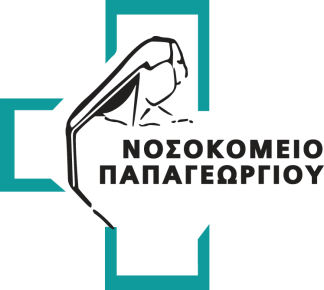 ΔΕΛΤΙΟ ΤΥΠΟΥΘεσσαλονίκη, 20/01/21Προσφορά ιατροτεχνολογικού εξοπλισμού από τη Γ. ΣΑΜΑΡΑΣ Α.Β.Ε.Ε.Στη δωρεά ενός αναπνευστήρα τύπου Vitae 40 Emergency προχώρησε η εταιρεία Γ. ΣΑΜΑΡΑΣ Α.Β.Ε.Ε., η οποία δραστηριοποιείται στον τομέα των συστημάτων παροχής ιατρικών και ειδικών αερίων από το 1968. Η προσφορά του ιατροτεχνολογικού μηχανήματος, αξίας 7.500 ευρώ, τοποθετήθηκε σε Κλινική του Νοσοκομείου, όπου νοσηλεύονται ασθενείς με Covid-19.Η εταιρεία, που κατέχει ένα ευρύ χαρτοφυλάκιο προϊόντων και υπηρεσιών που χαρακτηρίζεται από υψηλή ποιότητα και προσαρμογή στην εκάστοτε ανάγκη, στάθηκε πολύτιμος σύμμαχος στις προσπάθειες του Νοσηλευτικού Ιδρύματος για την αντιμετώπιση της κρίσης που προκάλεσε ο ιός SARS-CoV-2. Η Διοίκηση του Νοσοκομείου Παπαγεωργίου ευχαριστεί θερμά για τη δωρεά, που αποδεικνύει την κοινωνική αλληλεγγύη που χαρακτηρίζει την εταιρεία. 